          R O M Â N I A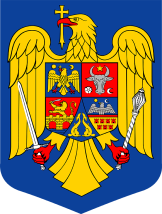 MINISTERUL AFACERILOR INTERNEINSTITUŢIA PREFECTULUI – JUDEŢUL GIURGIUS I T U A Ţ I  Aplăţilor efectuate în luna 12 MAI 2022CAP. 61.01 ORDINE PUBLICA SI SIGURANTA NATIONALA        R O M Â N I AMINISTERUL AFACERILOR INTERNEINSTITUŢIA PREFECTULUI – JUDEŢUL GIURGIU                         S I T U A Ţ I  Aplăţilor efectuate în data de 25 MAI 2022CAP. 61.01 ORDINE PUBLICA SI SIGURANTA NATIONALA        R O M Â N I AMINISTERUL AFACERILOR INTERNEINSTITUŢIA PREFECTULUI – JUDEŢUL GIURGIU                         S I T U A Ţ I  Aplăţilor efectuate în data de 30 MAI 2022CAP. 61.01 ORDINE PUBLICA SI SIGURANTA NATIONALADenumire indicatorSuma plătităExplicaţiiCHELTUIELI DE PERSONAL98199,00Salarii de bază1008,00Indemnizatie de conducere4401,00Sporuri pentru condiţii de muncă9416,00Alte drepturi salariale19496,00Norme de hrană3902,00Uniforma si echipament1215,00Transport2967,00ChirieIndemnizatie instalare2543,00Contribuţie asiguratorie de muncaVoucher de vacantaTotal cheltuieli de personal143147,00BUNURI ŞI SERVICIITotal bunuri şi serviciiDESPAGUBIRI CIVILEDespagubiri civileDenumire indicatorSuma plătităExplicaţiiCHELTUIELI DE PERSONALTotal cheltuieli de personalBUNURI ŞI SERVICIIFurnituri de birouMateriale pentru curăţenie3252,32Încălzit, iluminat şi forţă motrică183,29Apă, canal şi salubritateCarburant şilubrefianţiPiese schimb12,22Poştă, telecomunicaţii, radio, tv, internetMateriale şi prestări de servicii cu caracter funcţional6370,00Alte bunuri şi servicii pentru întreţinere şi funcţionareReparatii curenteDeplasări, dataşări,transferăriCărţi, publicaţiişi materiale documentareBunuri de natura obiectelor de inventarConsultanţăşi expertizăPregătire profesionalăProtectia munciiCheltuieli judiciare si extrajudiciareReclamă şi publicitatePrime de asigurare non viaţăProtocol si reprezentareAlte cheltuieli bunuri  şi serviciiTotal bunuri şi servicii9817,83DESPAGUBIRI CIVILEDespagubiri civileDenumire indicatorSuma plătităExplicaţiiCHELTUIELI DE PERSONALTotal cheltuieli de personalBUNURI ŞI SERVICII1999,62Furnituri de birouMateriale pentru curăţenieÎncălzit, iluminat şi forţă motricăApă, canal şi salubritateCarburant şilubrefianţiPiese schimbPoştă, telecomunicaţii, radio, tv, internetMateriale şi prestări de servicii cu caracter funcţionalAlte bunuri şi servicii pentru întreţinere şi funcţionareReparatii curenteDeplasări, dataşări,transferăriCărţi, publicaţiişi materiale documentareBunuri de natura obiectelor de inventarConsultanţăşi expertizăPregătire profesionalăProtectia munciiCheltuieli judiciare si extrajudiciareReclamă şi publicitatePrime de asigurare non viaţăProtocol si reprezentareAlte cheltuieli bunuri  şi serviciiTotal bunuri şi servicii1999,62DESPAGUBIRI CIVILEDespagubiri civile